Publicado en Madrid el 16/01/2019 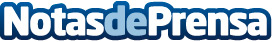 Fórmula 1® y The Dream VR se asocian para ofrecer una experiencia única de Realidad Virtual y 360ºLos fans podrán compartir la emoción de la parrilla de salida, las celebraciones del podio, y las mejores vueltas Pirelli de un Gran Premio de F1®. La nueva app VR y 360º está ya disponible para móviles, TVs y gafas VRDatos de contacto:Alejandro UrrestarazuAxicom636566095Nota de prensa publicada en: https://www.notasdeprensa.es/formula-1-y-the-dream-vr-se-asocian-para Categorias: Internacional Automovilismo E-Commerce Dispositivos móviles Premios Industria Automotriz http://www.notasdeprensa.es